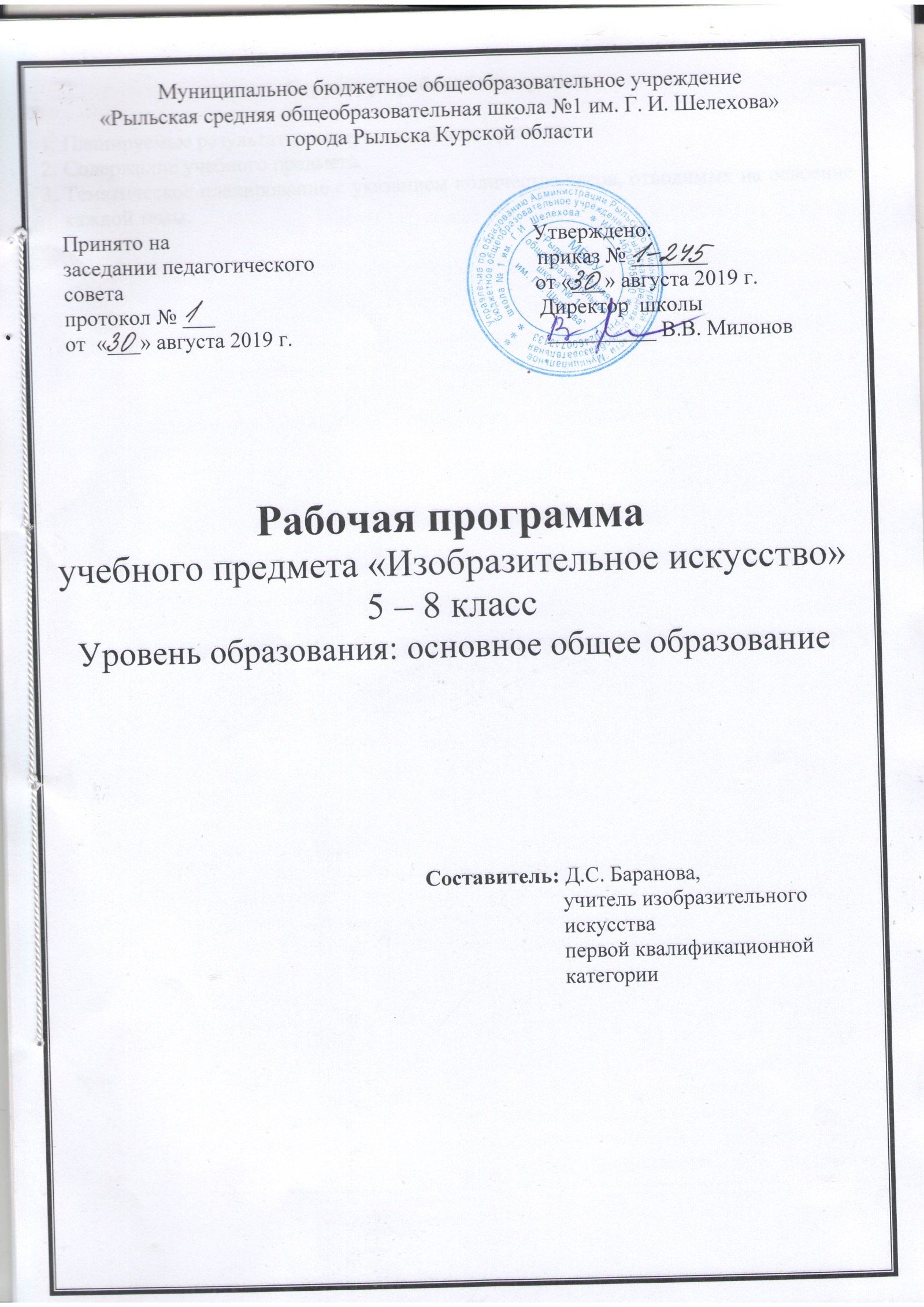 Структура рабочей программы:Планируемые результаты освоения учебного предмета.Содержание учебного предмета.Тематическое планирование с указанием количества часов, отводимых на освоение каждой темы.Планируемые результаты освоения учебного предмета5 класс Древние корни народного искусстваЛичностные результаты:• воспитание патриотических чувств, чувства гордости за свою Родину, многонациональный народ России, освоение древних корней искусства своего народа; воспитание бережного отношения к рукотворным памятникам старины, к поликультурному наследию нашей страны, осознание себя гражданами России, ответственными за сохранение народных художественных традиций, спасение культурных ценностей;• формирование уважительного и доброжелательного отношения к традициям, культуре другого народа, готовности достигать взаимопонимания при обсуждении спорных вопросов;• формирование ответственного отношения к обучению и познанию искусства, готовности и способности к саморазвитию и самообразованию;• развитие эстетической потребности в общении с народным декоративно-прикладным искусством, творческих способностей, наблюдательности, зрительной памяти, воображения и фантазии,  эмоционально-ценностного отношения к народным мастерам и их творениям, коммуникативных навыков в процессе совместной практической творческой деятельности.Метапредметные результаты:• умение осознавать народное (крестьянское) прикладное искусство как единый образ цельного и стройного мира, несущий упорядоченность космоса, постигать народные представления о красоте, мироздании, которые «были и мирочувствованием и самой жизнью» (М. А. Некрасова); понимание ценности памятников крестьянского искусства для зрителя XXI в.;• умение ориентироваться в традиционном крестьянском бытовом искусстве, в вопросах поликультурного характера, отражающих единство и многообразие культур народов России; умение сравнивать, объяснять, в чём отличие, например, жилища, одежды народов Русского Севера и Закавказья, иных регионов России;• умение самостоятельно определять цели и задачи в учёбе, планировать пути достижения цели, приобретать основы умения учиться, развивать интерес к познавательной деятельности, например, через более глубокое освоение программного материала (возможная тематика: «Традиционные образы народного искусства — солнце, древо, птица, конь — в картинах, народных сказках и песнях», «Искусства, которые объединяют образ народного праздника» и т. д.), умение выявлять родство, близость орнамента народной вышивки с памятниками устно-поэтического творчества (народные песни, былины), выстраивание связей между смежными предметными областями (литература, история, география);• умение осознанно выбирать наиболее эффективные способы решения творческих и познавательных задач (ученик сам выбирает художественный материал для создания декоративного изображения; организует самостоятельный поиск художественно-познавательного материала по конкретной тематике, используя для этого журналы, книги по искусству, Интернет; готовит выступление-презентацию совместно со сверстниками, организует выставку изделий народного творчества, реализует себя в качестве экскурсовода);• умение определять способы действия в рамках необходимых требований, оценивать результат — художественный «ответ» — на поставленную учебную задачу, его соответствие задаче, умение адекватно воспринимать оценку учителя и сверстников.Предметные результаты:• осознание древних корней, места и значения уникального народного (крестьянского) прикладного искусства в жизни отдельного человека и сообщества людей, территориально связанных между собой;• знание и понимание специфики образного языка народного (крестьянского) прикладного искусства, семантического значения традиционных образов (древо жизни, мать-земля, конь, птица, солярные знаки);• умение выявлять в произведениях крестьянского прикладного искусства тесную связь утилитарно-функционального и художественно-образного начал, конструктивного, декоративного и изобразительного элементов, формы и декора, использовать эти знания в практической деятельности;• освоение в практических формах работы образного языка произведений крестьянского прикладного искусства, его специфики, а также приобретение опыта выполнения условного, лаконичного декоративно-обобщённого изображения в опоре на существующие народные традиции;• приобретение опыта выполнения декоративной работы, творческих проектов, эскизов (деревянная утварь, надомная резьба, орнамент вышивки, украшение женского праздничного костюма и т. д.) на основе народной традиции в различных художественных материалах и техниках;• приобретение опыта совместной поисковой деятельности, связанной с изучением древних корней и особенностей крестьянского прикладного искусства.Связь времён в народном искусствеЛичностные результаты:• воспитание российской гражданской идентичности, чувства гордости за традиционное искусство своего народа и других народов России, усвоение традиционных ценностей многонационального народа России; приобретение представлений об особенностях ведущих центров народных художественных промыслов России, их значении в современной жизни;• формирование готовности и способности учащихся к обучению, самообразованию на основе мотивации (участие в поисковой работе по сбору и классификации материала по народным художественным промыслам, не включённого для изучения на уроке);• формирование целостного взгляда на мир народного искусства: крестьянское бытовое искусство и современные народные промыслы, которые объединяет верность традиции как незыблемому закону народного творчества;• формирование умения вести диалог, обсуждать вопросы, связанные с современными народными промыслами разных регионов России и ближайшего зарубежья, достигая взаимопонимания со сверстниками — представителями других национальностей, сохраняя уважительное отношение друг к другу;• формирование эстетического сознания (эстетические потребности, эстетический вкус, эстетические чувства, эстетический идеал) через освоение особенностей современных художественных промыслов как формы народного творчества, воспроизводящего единство человека с природой, необходимые человечеству ценности.Метапредметные результаты:• умение оценивать искусство современных народных художественных промыслов как часть культуры народа, как самобытную предметно-преобразовательную творческую деятельность,  связанную  с  традициями;  умение  сознавать народные художественные промыслы как прошлое в настоящем, обращенном в будущее и осуществляющем связь времён;• умение осознанно действовать в соответствии с планируемыми результатами, определять способы действий, осуществлять контроль своей деятельности в процессе достижения результата, давать ей оценку;• умение на основе сравнительного анализа произведений делать обобщения, классифицировать их по принадлежности к тому или иному современному традиционному промыслу;• умение творчески сотрудничать со сверстниками в процессе выполнения коллективных творческих работ и исследовательских проектов, строить продуктивное общение, межличностные  отношения,  распределять роли  в  соответствии с индивидуальными особенностями учеников, разрешать конфликты и т. д.;• умение ориентироваться в современных художественных промыслах России, не включённых в программное содержание, отмечать в них характерные особенности, черты национального своеобразия, единство с природой, связь элементов орнамента с местными народными традициями;• умение реализовать себя в разных направлениях внеурочной деятельности (экскурсии, школьные олимпиады по декоративно-прикладному искусству, диспуты, беседы и т. д.), применять полученные на уроках навыки декоративного творчества в жизни школы.Предметные результаты:• осознание места и значения современных народных художественных промыслов в современной жизни, формирование эмоционально-ценностного отношения к произведениям ведущих центров художественных промыслов России;• знание ведущих центров художественных промыслов России, их особенностей; умение распознавать, сопоставлять, анализировать произведения разных художественных промыслов, обнаруживать в них общее (верность народной традиции, природное начало) и особенное (особенность росписи, цветового строя, элементов орнамента, их выстраивания в изобразительно-декоративную композицию), умение выявлять в произведениях традиционных промыслов единство материала, формы и декора, элементов декоративности, конструктивности и орнаментальное™ как принципа изобразительной композиции;• приобретение опыта выполнения эскизов или моделей игрушки в соответствии с традициями различных народных промыслов глиняной игрушки, передача особенностей формы, традиционной орнаментики и колористики;• приобретение элементарных навыков декоративной росписи в опоре на существующие традиции в процессе восприятия и практического освоения отдельных элементов, их неповторимого своеобразия, последовательности выполнения росписи, её цветового строя;• приобретение опыта проектной деятельности по углублённому изучению современных народных художественных промыслов, не входящих в содержание уроков.Декор — человек, общество, времяЛичностные результаты:• воспитание уважения и интереса к художественной культуре других стран и народов, в частности к классическому декоративно-прикладному искусству — сокровищнице мировой цивилизации;• формирование целостного, социально ориентированного видения предметного мира классического декоративно-прикладного искусства, позволяющего Воспринимать предметы, вещи, их эстетические достоинства не обособленно, а в контексте своего времени;• формирование активного и заинтересованного отношения к познанию, а также готовности и способности обучающихся к самообразованию на основе мотивации и осознания творчества как созидательной, преобразующий мир деятельности человека;• развитие эстетического сознания через освоение художественного наследия народов мира и практическую художественно-творческую деятельность;• формирование коммуникативных навыков в процессе сотрудничества с учителем и сверстниками при выполнении коллективных работ, организации итоговой выставки детского творчества, подготовке совместного театрализованного праздника-спектакля.Метапредметные результаты:• умение ориентироваться в широком зрительном материале — в произведениях классического профессионального декоративно-прикладного искусства разных стран, эпох, отмечать в форме и декоре предметов, в украшениях интерьера, костюмах особенности социального положения людей; проявлять заинтересованное отношение к знаково-символическому языку геральдики; интегрировать полученные знания и представления в смежных предметных областях (история, география);• приобретение основы для адекватного восприятия декоративной формы вещи в её содержательно-смысловой наполненности, умение реализовать приобретённые знания, умения и навыки во внеурочной деятельности (посещение выставок, организация и проведение выставок творческих работ по теме данного раздела для младших школьников, родителей, участие в разнообразных формах обсуждений по данной тематике, например, «Чем значимы и интересны произведения декоративно-прикладного искусства других стран и эпох для современного человека?» и т. д.);• умение принимать необходимые решения, осуществлять осознанный выбор объектов изображения, художественных материалов, направлений поисковой деятельности, содержательного искусствоведческого и познавательного материала, проливающего свет на предмет изучения классического декоративно-прикладного искусства, умение классифицировать произведения, определяя их родство по художественно-стилистическим и социальным признакам, осуществлять контроль своей деятельности, адекватно оценивать результат;• умение организовывать учебное сотрудничество и совместную деятельность с учителем и сверстниками; умение работать индивидуально и в коллективе (выполнение коллективной работы «Бал во дворце»), находить общее решение на основе согласования позиций, отражающих индивидуальные интересы учащихся.Предметные результаты:• осознание роли декоративно-прикладного искусства разных стран и времён в жизни человека и общества, его социальных функций;• расширение представлений о многообразии форм и декора в произведениях классического декоративно-прикладного искусства, художественно-познавательного, культурного кругозора;• умение выявлять образно-смысловую, социальную окрашенность в образном строе произведений декоративно-прикладного искусства (костюм, украшения, предметы быта) в процессе восприятия, соотносить образный строй костюма как социального знака с положением его хозяина (владельца) в обществе, понимать символический характер языка герба как отличительного знака, символическое значение изобразительных элементов и цвета в искусстве геральдики;• умение распознавать по стилистическим особенностям образного строя произведения декоративно-прикладного искусства Древнего Египта, Древней Греции, Китая, Западной Европы XVII в., систематизировать зрительный материал по художественно-стилистическим и социальным признакам;• приобретение опыта работы над совместным творческим проектом (создание декоративно-живописной композиции «Бал во дворце»); умение осознанно применять выразительные средства (форма, линия, цвет, ритм и т. д.) в коллективной работе;• приобретение опыта совместной поисковой деятельности, проектной деятельности по изучению темы данного раздела.Декоративное искусство в современном миреЛичностные результаты:• воспитание эмоционально-ценностного, эстетического отношения к современному декоративно-прикладному искусству, уважения к творчеству профессиональных художников, интереса и потребности в общении с произведениями современного искусства и к декоративному творчеству;• развитие образно-ассоциативного мышления как формы освоения мира, творческих способностей, эстетических чувств, зрительной памяти, фантазии и воображения;• формирование целостной картины мира средствами декоративно-прикладного искусства во всём многообразии его проявлений (художественное стекло, художественный металл, керамика, гобелен, роспись по тканям и т. д.);• развитие самостоятельности и навыков сотрудничества (коммуникативной компетентности) в процессе осуществления коллективных форм деятельности, связанных с созданием общественно значимого художественного продукта для украшения школьных интерьеров.Метапредметные результаты:• умение ориентироваться в многообразии проявлений образного языка современного декоративно-прикладного искусства; умение отмечать смелые образные решения в разных видах декоративного творчества; формирование понимания красоты современными мастерами декоративно-прикладного искусства; умения видеть жизнь произведений во взаимодействии с архитектурно-пространственной средой;• выработка сознательного критического отношения к низким образцам массовой культуры, т. е. к китчу;• осознание своей роли и возможностей в преображении окружающего мира, овладение базовыми знаниями и умениями, алгоритмом операциональных действий при выполнении работы в материале (для украшения своей школы, дома ит. д.);• умение оценивать свой творческий результат, свои творческие возможности в соотнесении с другими участниками художественной деятельности.Предметные результаты:• понимание места и значения современного декоративного искусства в жизни человека и общества, знание разнообразных видов современного декоративного творчества, материалов, техник (художественное стекло, керамика, ковка, литьё, гобелен, роспись по ткани и т. д.); расширение общекультурного художественно-познавательного кругозора;• осознание богатых возможностей современного пластического языка, а также различий в творчестве художника, работающего в области современного декоративного искусства и в области традиционного декоративно-прикладного искусства;• умение выявлять в процессе восприятия произведений современного выставочного декоративно-прикладного искусства единство материала, формы и декора, а также средства, используемые художником для выражения своего замысла в конкретном виде декоративного творчества; умение осознанно использовать образные средства в работе над декоративной композицией (панно) в конкретном материале;• приобретение опыта работы над декоративной композицией (панно), связанной с украшением школьных интерьеров: освоение практических навыков выполнения эскизов, подготовительного рисунка в натуральную величину (картона), экспериментирование с материалом, цветом, фактурой; умение осуществлять работу в определённой последовательности, используя знание языка декоративного искусства (декоративная обобщённость изображения, локальность цветовых пятен, выразительная пластика ритмически организованных линий в изображении, красота и разнообразие фактур).6 классВиды изобразительного искусства и основы образного языкаЛичностные результаты: Называть пространственные и временные виды искусства и объяснять, в чем состоит различие временных и пространственных видов искусства.Характеризовать три группы пространственных искусств: изобразительные, конструктивные и декоративные, объяснять их различное назначение в жизни людей.Объяснять роль изобразительных искусств в повседневной жизни человека, в организации общения людей, в создании среды материального окружения, в развитии культуры и представлений человека о самом себе.Приобретать представление об изобразительном искусстве как о сфере художественного познания и создания образной картины мира.Рассуждать о роли зрителя в жизни искусства, о зрительских умениях и культуре, о творческой активности зрителя.Характеризовать и объяснять восприятие произведений как творческую деятельность.Уметь определять, к какому виду искусства относится рассматриваемое произведение.Понимать, что восприятие произведения искусства — творческая деятельность на основе зрительской культуры, т. е. определенных знаний и умений.Метапредметные результаты:Иметь представление и высказываться о роли художественного материала в построении художественного образа.Характеризовать выразительные особенности различных художественных материалов при создании художественного образа.Называть и давать характеристики основным графическим и живописным материалам.Приобретать навыки работы графическими и живописными материалами в процессе создания творческой работы.Развивать композиционные навыки, чувство ритма, вкус в работе с художественными материалами.Предметные результаты: Приобретать представление о рисунке как виде художественного творчества.Различать виды рисунка по их целям и художественным задачам.Участвовать в обсуждении выразительности и художественности различных видов рисунков мастеров.Овладевать начальными навыками рисунка с натуры.Учиться рассматривать, сравнивать и обобщать пространственные формы.Овладевать навыками размещения рисунка в листе.Овладевать навыками работы с графическими материалами в процессе выполнения творческих заданий.Мир наших вещей. НатюрмортЛичностные результаты:Характеризовать цвет как средство выразительности в живописных произведениях.Объяснять понятия: цветовые отношения, теплые и холодные цвета, цветовой контраст, локальный цвет, сложный цвет.Различать и называть теплые и холодные оттенки цвета.Объяснять понятие «колорит».Развивать навык колористического восприятия художественных произведений, умение любоваться красотой цвета в произведениях искусства и в реальной жизни.Приобретать творческий опыт в процессе созданиякрасками цветовых образов с различным эмоциональным звучанием.Овладевать навыками живописного изображения.Метапредметные результаты:Формировать представления о различных целях и задачах изображения предметов быта в искусстве разных эпох.Узнавать о разных способах изображения предметов (знаковых, плоских, символических, объемных и т. д.) в зависимости от целей художественного изображения.Отрабатывать навык плоскостного силуэтного изображения обычных, простых предметов (кухонная утварь).Осваивать простые композиционные умения организацииПредметные результаты:Уметь выделять композиционный центр в собственном изображении.Получать навыки художественного изображения способом аппликации.Развивать вкус, эстетические представления в процессе соотношения цветовых пятен и фактур на этапе создания практической творческой работы.Вглядываясь в человека. ПортретЛичностные результаты:Знакомиться с великими произведениями портретного искусства разных эпох и формировать представления о месте и значении портретного образа человека в искусстве.Получать представление об изменчивости образа человека в истории.Формировать представление об истории портрета в русском искусстве, называть имена нескольких великих художников-портретистов.Понимать и объяснять, что при передаче художником внешнего сходства в художественном портретеприсутствует выражение идеалов эпохи и авторская позиция художника.Уметь различать виды портрета (парадный и лирический портрет).Рассказывать о своих художественных впечатлениях.Метапредметные результаты: Приобретать представления о конструкции, пластическом строении головы человека и пропорциях лица.Понимать и объяснять роль пропорций в выражении характера модели и отражении замысла художника.Овладевать первичными навыками изображения головы человека в процессе творческой работы.Приобретать навыки создания портрета в рисунке и средствами аппликацииПредметные результаты: Приобретать представления о способах объемного изображения головы человека.Участвовать в обсуждении содержания и выразительных средств рисунков мастеров портретного жанраПриобретать представления о способах объемного изображения головы человека.Вглядываться в лица людей, в особенности личности каждого человека.Создавать зарисовки объемной конструкции головы.Человек и пространство. ПейзажЛичностные результаты:Знакомиться с примерами портретных изображений великих мастеров скульптуры, приобретать опыт восприятия скульптурного портрета.Получать знания о великих русских скульпторах-портретистах.Приобретать опыт и навыки лепки портретного изображения головы человека.Получать представление о выразительных средствах скульптурного образа.Учиться по-новому видеть индивидуальность человека (видеть как художник-скульптор).Метапредметные результаты: Приобретать интерес к изображениям человека как способу нового понимания и видения человека,окружающих людей.Развивать художественное видение, наблюдательность, умение замечать индивидуальные особенности и характер человека.Получать представления о графических портретах мастеров разных эпох, о разнообразии графических средств в решении образа человека.Овладевать новыми умениями в рисунке.Выполнять наброски и зарисовки близких людей, передавать индивидуальные особенности человека в портрете.Предметные результаты: Получать представления о задачах изображения человека в европейском искусстве XX века.Узнавать и называть основные вехи в истории развития портрета вотечественном искусстве XX века.Приводить примеры известных портретов отечественных художников.Рассказывать о содержании и композиционных средствах его выражения в портрете.Интересоваться, будучи художником, личностью человека и его судьбой.7 классЗанятия по изобразительному искусству в соответствии с требованиями к результатам освоения основной образовательной пр. общего образования федерального государственного образовательного стандарта направлены на достижение учащимися личностных, метапредметных и предметных результатов.Личностные результаты освоения основной образовательной программы основного общего образования должны отражать:– воспитание российской гражданской идентичности: патриотизма, уважения к Отечеству, прошлому и настоящему многонационального народа России; осознание своей этнической принадлежности, знание истории, языка, культуры своего народа, своего края, основ культурного наследия народов России и человечества; усвоение гуманистических, демократических и традиционных ценностей многонационального российского общества; воспитание чувства ответственности и долга перед Родиной;– формирование ответственного отношения к учению, готовности и способности, обучающихся к саморазвитию и самообразованию на основе мотивации к обучению и познанию, осознанному выбору и построению дальнейшей индивидуальной траектории образования на базе ориентировки в мире профессий, с учетом устойчивых познавательных интересов, а также на основе формирования уважительного отношения к труду;– формирование целостного мировоззрения, соответствующего современному уровню развития науки и общественной практики, учитывающего социальное, культурное, языковое, духовное многообразие современного мира;– формирование осознанного, уважительного и доброжелательного отношения к другому человеку. Его мнению, мировоззрению, культуре, языку, вере, гражданской позиции. К истории, культуре, религии, традициям, языкам, ценностям народов России и народов мира; готовности и способности вести диалог с другими людьми и достигать в нем взаимопонимания;– освоение социальных норм, правил поведения; участие в школьном самоуправлении и общественной жизни в пределах возрастных компетенций с учетом региональных, этнокультурных, социальных и экономических особенностей;– развитие морального сознания, формирование нравственных чувств и нравственного поведения, осознанного и ответственного отношения к собственным поступкам;– формирование коммуникативной компетентности в общении и сотрудничестве со сверстниками, детьми старшего и младшего возраста, взрослыми в процессе образовательной, общественно полезной, учебно-исследовательской, творческой и других видов деятельности;– формирование ценности здорового и безопасного образа жизни; усвоение правил индивидуального и коллективного безопасного поведения в чрезвычайных ситуациях, угрожающих жизни и здоровью людей, правил поведения на транспорте и на дорогах;– формирование основ экологической культуры соответствующей современному уровню экологического мышления, развитие опыта экологически ориентированной и практической деятельности в жизненных ситуациях;– осознание значения семьи в жизни человека и общества, принятие ценности семейной жизни, уважительное и заботливое отношение к членам своей семьи;– развитие эстетического сознания через освоение художественного наследия народов России и мира, творческой деятельности эстетического характера.Метапредметные результаты освоения основной образовательной программы основного общего образования должны отражать:– умение самостоятельно определять цели своего обучения, ставить и формулировать  для  себя  новые  задачи  в  учебе  и  познавательной деятельности, развивать мотивы и интересы своей познавательной деятельности;– умение соотносить свои действия с планируемыми результатами, осуществлять контроль своей деятельности в процессе достижения результата, определять способы действий в рамках предложенных условий и требований, корректировать свои действия в соответствии с изменяющейся ситуацией;– умение оценивать правильность выполнения учебной задачи, собственные возможности ее решения;– владение основами самоконтроля, самооценки, принятия решений и осуществления осознанного выбора в учебной и познавательной деятельности;– умение определять понятия, создавать обобщения, устанавливать аналогии, классифицировать, самостоятельно выбирать основания и критерии для классификации, устанавливать причинно-следственные связи, строить логическое рассуждение, умозаключение (индуктивное, дедуктивное и по аналогии) и делать выводы;– умение организовывать учебное сотрудничество и совместную деятельность с учителем и сверстниками; работать индивидуально и в группе: находить общее решение и разрешать конфликты на основе согласования позиций и учета интересов; формулировать, аргументировать и отстаивать свое мнение;– умение осознанно использовать речевые средства в соответствии с задачей коммуникации для выражения своих чувств, мыслей и потребностей; планирования и регуляции своей деятельности; владение монологической контекстной речью;– формирование и развитие компетентности в области использования информационно-коммуникационных технологий (ИКТ-компетенции).Предметные результаты изучения предметной области «Изобразительное искусство»:– знать о жанровой системе в изобразительном искусстве и ее значении для анализа развития искусства и понимания изменений видения мира, а, следовательно, и способов его изображения;– знать о роли и истории тематической картины в изобразительном искусстве и ее жанровых видах (бытовой и исторический жанр, мифологическая и библейская темы в искусстве);– понимать процесс работы художника над картиной, смысл каждого этапа этой работы, роль эскизов и этюдов;– знать о композиции как о целостности и образном строе произведения, о композиционном построении произведения, роли формата, выразительном значении размера произведения, соотношении целого и детали, значении каждого фрагмента и его метафорическом смысле;– чувствовать поэтическую красоту повседневности, раскрываемую в творчестве художников; понимать роль искусства в утверждении значительности каждого момента жизни человека, в понимании и ощущении человеком своего бытия и красоты мира;– знать о роли искусства в создании памятников в честь больших исторических событий, о влиянии образа, созданного художником, на понимание событий истории;– знать о роли изобразительного искусства в понимании вечных тем жизни, в создании культурного контекста;– знать о поэтическом (метафорическом) претворении реальности во всех жанрах изобразительного искусства; о разнице сюжета и содержания в картине; о роли конструктивного, изобразительного и декоративного начал в живописи, графике и скульптуре; понимать роль художественной иллюстрации;– называть наиболее значимые произведения на исторические и библейские темы в европейском и отечественном искусстве; понимать особую культуростроительную роль русской тематической картины XIX–XX столетий;– иметь представление об историческом художественном процессе, о содержательных изменениях картины мира и способах ее выражения, о существовании стилей и направлений в искусстве, о роли творческой индивидуальности художника;– иметь представление о сложном, противоречивом и насыщенном художественными событиями пути российского и мирового изобразительного искусства в XX веке;– получить первичные навыки передачи пропорций и движений фигуры человека с натуры и по представлению;– научиться владеть материалами живописи, графики и лепки на доступном возрасту уровне;– развивать навыки наблюдательности, способность образного видения окружающей ежедневной жизни, формирующие чуткость и активность восприятия реальности;– получить навыки соотнесения собственных переживаний с контекстами художественной культуры; получить творческий опыт в построении тематических композиций, предполагающий сбор художественно-познавательного материала, формирование авторской позиции по выбранной теме и поиски способа ее выражения.8 классВ соответствии с требованиями к результатам освоения основной образовательной программы общего образования Федерального государственного образовательного стандарта обучение на занятиях по изобразительному искусству направлено на достижение учащимися личностных, метапредметных и предметных результатов.Личностные результаты отражаются в индивидуальных качественных свойствах учащихся, которые они должны приобрести в процессе освоения учебного предмета «Изобразительное искусство»:воспитание российской гражданской идентичности: патриотизма, любви и уважения к Отечеству, чувство гордости за свою Родину, прошлое и настоящее многонационального народа России; осознание своей этнической принадлежности, знание культуры своего народа, своего края, основ культурного наследия народов России и человечества; усвоение гуманистических, традиционных ценностей многонационального российского общества;формирование ответственного отношения к учению, готовности и способности обучающихся к саморазвитию и самообразованию на основе мотивации к обучению и познанию;формирование целостного мировоззрения, учитывающего культурное, языковое духовное многообразие современного мира;формирование осознанного, уважительного и доброжелательного отношения к другому человеку, его мнению, многообразию, культуре; готовности и способности вести диалог с другими людьми и достигать в нем взаимопонимания;развитие морального сознания и компетентности в решении моральных проблем на основе личностного выбора, формирование нравственных чувств и нравственного поведения, осознанного и ответственного отношения к собственным поступкам;формирование коммуникативной компетентности в общении и сотрудничестве со сверстниками, взрослыми в процессе образовательной, творческой деятельности;осознание значения семьи в жизни человека и общества, принятие ценности семейной жизни, уважительное и заботливое отношение к членам своей семьи;развитие эстетического сознания через освоение художественного наследия народов России и мира, творческой деятельности эстетического характера. Метапредметные результаты характеризуют уровень сформированности универсальных способностей учащихся, проявляющихся в познавательной и практической творческой деятельности:умение самостоятельно определять цели своего обучения, ставить и формулировать для себя новые задачи в учебе и познавательной деятельности, развивать мотивы и интересы своей познавательной деятельности;умение самостоятельно планировать пути достижения целей, в том числе альтернативные, осознанно выбирать наиболее эффективные способы решения учебных и познавательных задач; умение соотносить свои действия с планируемыми результатами, осуществлять контроль своей деятельности в процессе достижения результата, определять способы действий в рамках предложенных условий и требований, корректировать свои действия в соответствии с изменяющейся ситуацией;умение оценивать правильность выполнения учебной задачи, собственные возможности ее решения;владение основами самоконтроля, самооценки, принятия решений и осуществления осознанного выбора в учебной и познавательной деятельности;умение организовать учебное сотрудничество и совместную деятельность с учителем и сверстниками; работать индивидуально и в группе: находить общее решение и разрешать конфликты на основе согласования позиций и учета интересов; формулировать, аргументировать и отстаивать свое мнение. Предметные результаты характеризуют опыт учащихся в художественно-творческой деятельности, который приобретается и закрепляется в процессе освоения учебного предмета:формирование основ художественной культуры обучающихся как части их общей духовной культуры, как особого способа познания жизни и средства организации общения; развитие эстетического, эмоционально-ценностного видения окружающего мира; развитие наблюдательности, способности к сопереживанию, зрительной памяти, ассоциативного мышления, художественного вкуса и творческого воображения;развитие визуально-пространственного мышления как формы эмоционально-ценностного освоения мира, самовыражения и ориентации в художественном и нравственном пространстве культуры;освоение художественной культуры во всем многообразии ее видов, жанров и стилей как материального выражения духовных ценностей, воплощенных в пространственных формах (фольклорное художественной творчество разных народов, классические произведения отечественного и зарубежного искусства, искусство современности);воспитание уважения к истории культуры своего Отечества, выраженной в архитектуре, изобразительном искусстве, в национальных образах предметно-материальной и пространственной среды, в понимании красоты человека;приобретение опыта создания художественного образа в разных видах и жанрах визуально-пространственных искусств: изобразительных (живопись, графика, скульптура), декоративно-прикладных, в архитектуре и дизайне, приобретение опыта работы над визуальным образом в синтетических искусствах (театр и кино);приобретение опыта работы различными художественными материалами и в разных техниках и различных видах визульно-пространственных искусств, в специфических формах художественной деятельности, в том числе базирующихся на ИКТ (цифровая фотография, видеозапись, компьютерная графика, мультипликация и анимация);развитие потребности в общении с произведениями изобразительного искусства, освоение практических умений и навыков восприятия, интерпретации и оценки произведений искусств; формирование активного отношения к традициям художественной культуры как смысловой, эстетической и личностно-значимой ценности;осознание значения искусства и творчества в личной и культурной самоидентификации личности;развитие индивидуальных творческих способностей обучающихся, формирование устойчивого интереса к творческой деятельности.Содержание учебного предмета5 классДревние корни народного искусства (8 ч)         Знакомятся с традиционными образами в народном искусстве (мать-земля, древо жизни, конь-лось-олень, птица, солнечные знаки), крестьянским домом, рассматривается как художественный образ, отражающий взаимосвязь большого космоса (макрокосма) и мира человека, жизненно важные участки крестьянского интерьера, освоении языка орнамента на материале русской народной вышивки, знакомство с костюмом Белгородской области и народно-праздничными обрядами.Древние образы в народном искусстве.Убранство русской избы.Внутренний мир русской избы.Конструкция, декор предметов народного быта.Русская народная вышивка.Народный праздничный костюм.Народные праздничные обряды.Связь времен в народном искусстве (9 ч)        Включение детей  в поисковые группы по изучению  традиционных народных художественных промыслов России (Жостово, Хохломы, Гжели). При знакомстве учащихся с филимоновской, дымковской, каргопольской народными глиняными игрушками, следует обратить внимание на живучесть в них древнейших образов: коня, птицы, бабы. Направить усилия учащихся на восприятие и создание художественного образа игрушки в традициях старооскольского  промысла.  При изучении  Борисовской керамики  обратить  внимание на разнообразие скульптурных форм посуды, мелкой пластики; на органическое единство формы и декора; на орнаментальные и декоративно-сюжетные композиции росписи; на главные отличительные элементы.Древние образы в современных народных игрушках.Искусство Гжели.Городецкая роспись.Хохлома.Жостово. Роспись по металлу.Искусство Борисовской керамики. Истоки и современное развитие промысла.Роль народных художественных промыслов в современной жизни.Декор – человек, общество, время (8 ч)Проявление эмоционального отклика, интереса к многообразию форм и декора в классическом декоративно-прикладном искусстве разных народов, стран, времен. Акцентирование внимание на социальной функции этого искусства, представление его роли в организации жизни общества, в формировании и регулировании человеческих отношений, в различении людей по социальной и профессиональной принадлежности. Разговор о социальной роли декоративного искусства следует замкнуть на современности, чтобы показать учащимся, что костюм, его декор и сегодня сообщает информацию, закрепленную в форме знаков-отличий. Эти знаки имеют общественно-символическое значение. При знакомстве с образом художественной культуры древних египтян, древних греков, Востока на примере Японии, Западной Европы периода Средневековья основной акцент переносится на декоративно-знаковую, социальную роль костюма и, кроме того, закрепляется эмоциональный интерес учащихся к образному, стилевому единству декора одежды, предметов быта, интерьера, относящихся к определенной эпохе.        Ознакомление с гербами и эмблемами Белгородской области происходит при определении символического характера языка герба как отличительного знака, его составных частей, символического значения изобразительных элементов и цвета в искусстве геральдики.Зачем людям украшения.Роль декоративного искусства в жизни древнего общества.Одежда «говорит» о человеке.Коллективная работа «Бал в интерьере дворца»О чём рассказывают нам гербы Белгородской области.Роль декоративного искусства в жизни человека и общества (обобщение темы).Декоративное искусство в современном мире (9 ч) Знакомство на уроках с богатством разновидностей керамики, художественного стекла, металла и т. д., определение образного строя произведений, восприятие их с точки зрения единства формы, способствует выявлению средств, используемых художником в процессе воплощения замысла.Современное выставочное искусство.Ты сам - мастер декоративно-прикладного искусства (Витраж)Ты сам - мастер декоративно-прикладного искусства (мозаичное панно)Создание декоративной композиции «Здравствуй, лето!».6 классВиды изобразительного искусства и основы образного языка (8 ч.)Основы представлений о языке изобразительного искусства. Все элементы и средства этого языка служат для передачи значимых смыслов, является изобразительным способом выражения содержания. Художник, изображая видимый мир, рассказывает о своем восприятии жизни, а зритель при сформированных зрительских умениях понимает произведения искусства через сопереживания его образному содержанию.Мир наших вещей. Натюрморт (8 ч.)История развития жанра "натюрморт" в контексте развития художественной культуры.Натюрморт как отражение мировоззрения художника, живущего в определенное время, и как творческая лаборатория художника.Особенности выражения содержания натюрморта в графике и живописи.Художественно-выразительные средства изображения предметного мира (композиция, перспектива, объем, форма, свет).Вглядываясь в человека. Портрет (10 ч.)Приобщение к культурному наследию человечества через знакомство с искусством портрета разных эпох. Содержание портрета – интерес к личности, наделенной индивидуальными качествами. Сходство портретируемого внешнее и внутреннее.Художественно-выразительные средства портрета (композиция, ритм, форма, линия, объем, свет).Портрет как способ наблюдения человека и понимания его.Человек и пространство. Пейзаж (8 ч.)Жанры в изобразительном искусстве.Жанр пейзажа как изображение пространства, как отражение впечатлений и переживаний художника.Историческое развитие жанра. Основные вехи в развитии жанра пейзажа.Образ природы в произведениях русских и зарубежных художников-пейзажистов. Виды пейзажей.Особенности образно-выразительного языка пейзажа. Мотив пейзажа. Точка зрения и линия горизонта. Линейная и воздушная перспектива. Пейзаж настроения.7 классХудожник –  дизайн – архитектура (8 ч)Основы композиции в конструктивных искусствах. Гармония, контраст и эмоциональная выразительность плоскостной композиции.Прямые линии и организация пространства.Цвет — элемент композиционного творчества. Свободные формы: линии и пятна.Буква — строка — текст. Искусство шрифта.Композиционные основы макетирования в графическом дизайне. Текст и изображение как элементы композиции.Многообразие форм графического дизайна.В мире вещей и зданий (8 ч)Объект и пространство. От плоскостного изображения к объемному макету. Соразмерность и пропорциональность.Архитектура –  композиционная организация пространства. Взаимосвязь объектов в архитектурном макете.Конструкция: часть и целое. Здание как сочетание различных объемных форм. Понятие модуля.Важнейшие архитектурные элементы здания.Вещь: красота и целесообразность. Единство художественного и функционального в вещи. Вещь как сочетание объемов и материальный образ времени.Роль и значение материала в конструкции.Цвет в архитектуре и дизайне.Город и человек (12 ч)Город сквозь времена и страны. Образно-стилевой язык архитектуры прошлого.Город сегодня и завтра. Тенденции и перспективы развития современной архитектуры.Живое пространство города. Город, микрорайон, улица.Вещь в городе. Роль архитектурного дизайна в формировании городской среды.Интерьер и вещь в доме. Дизайн — средство создания пространственно-вещной среды интерьера.Природа и архитектура. Организация архитектурно-ландшафтного пространства.Ты — архитектор! Проектирование города: архитектурный замысел и его осуществление.Человек в зеркале дизайна и архитектуры (6 ч)Мой дом — мой образ жизни. Функционально-архитектурная планировка своего дома.Интерьер комнаты — портрет ее хозяина. Дизайн вещно-пространственной среды жилища.Дизайн и архитектура моего сада.Мода, культура и ты. Композиционно-конструктивные принципы дизайна одежды.Мой костюм — мой облик. Дизайн современной одежды.Грим, визажистика и прическа в практике дизайна.Имидж: лик или личина? Сфера имидж-дизайна.Моделируя себя — моделируешь мир.8 классХудожник и искусство театра. Роль изображения в синтетических искусствах (8 ч)Театральное искусство и художник. Правда и магия театра. Синтез искусств как фактор усиления эмоционального воздействия. Роль и значение изобразительного искусства в синтетических видах творчества.Ведущий художественный, образно-созидательный элемент в спектакле – актёрская игра, в фильме – изображениеСценография – особый вид художественного творчества. Безграничное пространство сцены. Два направления художественной деятельности сценографа: создание образно-игровой среды (места действия спектакля), оформление сценического пространства и создание внешнего облика актёра. Сценический мир как композиция из реальных вещей и придуманных изображений, конструкций.Сценография как искусство и производство.Общие законы восприятия композиции картины и сцены. Сценография. Художники театра (В.М. Васнецов, А.Н. Бенуа, Л.С. Бакст, В.Ф. Рындин, Ф.Ф. Федоровский и др.).Костюм, грим и маска или магическое «если бы». Тайны актерского перевоплощен Совместные действия сценариста, режиссера, художника, актеров в создании художественного образа спектакля. Искусство и специфика театрального костюмаОтносительная самостоятельность костюма в шоу-представлениях и театре моды.Изобразительные средства актёрского перевоплощения: грим. Образность театрального грима и причёскиИзобразительные средства актёрского перевоплощения: маска.Маска – внешнее и внутреннее перевоплощение актёра. Традиции и культура театра масок.Художник в театре кукол. Кукольный театр – единственный вид сценического искусства с главенствующей ролью художника. Художник куклы – создатель образа куклы-актёраЭстафета искусств: от рисунка к фотографии. Эволюция изобразительных искусств и технологий (8 ч)Художник и художественные технологии. Эстафета искусств. Художник и изобразительные средства. Роль художественных инструментов в творческом художественном процессе. Объективное и субъективное в живописи и фотографии или кино.Фотография – взгляд, сохраненный навсегда. Фотография – новое изображение реальности. Грамота фотографирования и операторского мастерства. Фотография как передача видимого мира в изображениях, дублирующих реальность. Фотографическое изображение не реальность, а новая художественная условность.Грамота фотокомпозиции и съёмки. Основа операторского фотомастерства: умение видеть и выбирать. Художественно-композиционные момента в съёмке. Композиция в живописи и фотографии: общее и специфическое. Использование опыта композиции, приобретённого в живописи, при построении фотокадра.Фотография – искусство светописи. Вещь: свет и фактура. Натюрморт и пейзаж – жанровые темы фотографии. Свет – изобразительный язык фотографии. Роль света в выявлении формы и фактуры вещи. Цвет в фотографии: превращение «природности» цвета в «художественность»Человек на фотографии. Искусство фотопейзажа и фотоинтерьера. Операторское мастерство фотопортрета. Событие в кадре. Искусство фоторепортажа.Фотография и компьютер.  Событие как объект репортажной съёмки, требующий подготовки, оперативности. Мастерства. Фотоизображение как документ времени, летопись запечатлённых мгновений истории и зримая информация.Фотография – остановленное время, запечатлённое навсегда в лицах, пейзажах и событиях.  «Мой фотоальбом». Выставка работ учащихся.Фильм творец и зритель. Что мы знаем об искусстве кино? (10 ч)Кино – запечатлённое движение. Многоголосый язык экрана. Новый вид изображения – движущееся экранное изображение. Понятие кадра и плана. Искусство кино и монтаж. Грамота изложения киномысли. Художественно-выразительная и образная роль детали в кино.Синтетическая природа фильма и монтаж. Пространство и время в кино. Начало фильма – замысел. Фильм как последовательность кадров. Литературно-словесная запись фильма – сценарий; изобразительная запись, т.е. покадровая зарисовка фильма, - раскадровка. Немые фильмы. Чёрно-белые фильмы. Цветные фильмы. Реклама и телевизионные клипы. Художественное начало в кино проявляется не обязательно в игровом фильме, но и в кинопроизведении любого жанра и вида, созданном талантливым автором с чуткой душой.Социокультурное многообразие телевидения: искусство, журналистика, информация. Реальность времени прямого эфира. Человек на экране. Психология и поведение человека перед камерой. Принципы работы  с человеком в кадре.Художник и художественное творчество в кино. Художник в игровом фильме. Игровой (художественный) фильм. Драматургическая  роль звука и музыки в фильме. От большого экрана к домашнему видео.  Главенство играемого актёрами сюжета в игровом (художественном) фильме. Музыка и шумы в фильме. Бесконечный мир кинематографа. Компьютер на службе художника. Анимационный (мультипликационный) фильм Новые способы получения изображения. Компьютерный анимационный фильм: технология создания и основные этапы творческой работы.Изображение на экране компьютера и законы экранного искусстваТелевидение, пространство культура. Экран – искусство – зритель (8 ч)Телевидение – новая визуальная технология. Художественный вкус и культура. Интернет – новейшее коммуникативное  средство. Актуальность и необходимость зрительской  творческой телеграмоты. Специфика телевидения – это « сиюминутность» происходящего на экране. Опыт документального репортажа. Основы школьной тележурналистики.Кинонаблюдение – основа документального видеотворчества. Роль визуально – зрелищных искусств. В обществе и жизни человека. Позитивная и негативная роль СМИ. Телевидение – регулятор интересов и запросов общества.Тематическое планирование с указанием количества часов, отводимых на освоение каждой темы5 класс6 класс7 класс8 класс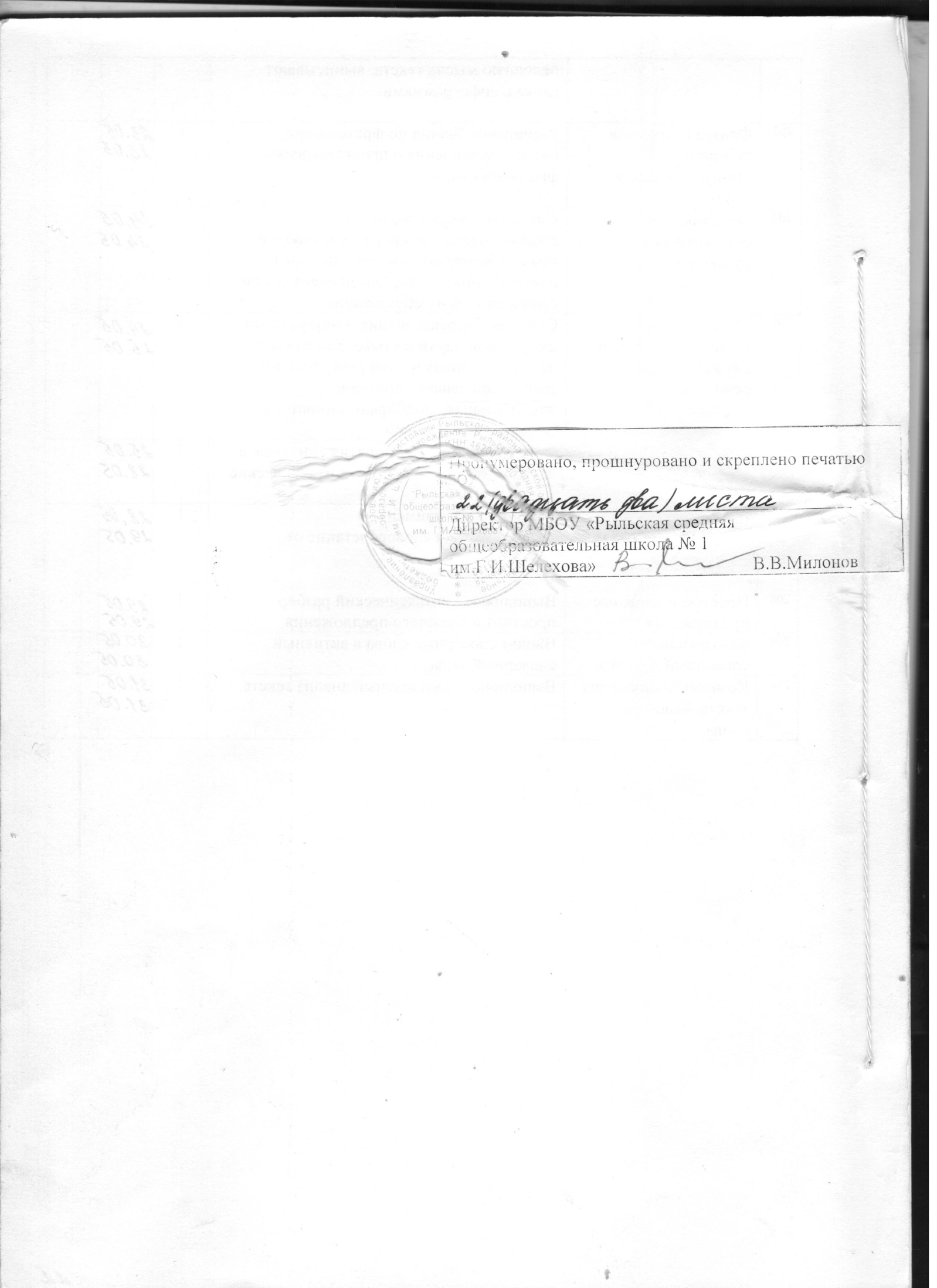 № п/пНаименование разделаКол-во часов (всего)Из них (количество часов)Из них (количество часов)Из них (количество часов)№ п/пНаименование разделаКол-во часов (всего)лабораторные работы, практические работыэкскурсииконтрольные работы1Древние корни народного искусства.82Связь времен в народном искусстве.93Декор - человек, общество, время.84Декоративное искусство в современном мире.9ИТОГО:ИТОГО:34№ п/пНаименование разделаКол-во часов (всего)Из них (количество часов)Из них (количество часов)Из них (количество часов)№ п/пНаименование разделаКол-во часов (всего)лабораторные работы, практические работыэкскурсииконтрольные работы1Виды изобразительного искусства и основы их образного языка. 82Мир наших вещей. Натюрморт. 83Вглядываясь в человека. Портрет. 104Человек и пространство. Пейзаж. 8ИТОГО:ИТОГО:34№ п/пНаименование разделаКол-во часов (всего)Из них (количество часов)Из них (количество часов)Из них (количество часов)№ п/пНаименование разделаКол-во часов (всего)лабораторные работы, практические работыэкскурсииконтрольные работы1Художник – дизайн – архитектура.82В мире вещей и зданий.83Город и человек.124Человек в зеркале дизайна и архитектуры.6ИТОГО:ИТОГО:34№ п/пНаименование разделаКол-во часов (всего)Из них (количество часов)Из них (количество часов)Из них (количество часов)№ п/пНаименование разделаКол-во часов (всего)лабораторные работы, практические работыэкскурсииконтрольные работы1Художник и искусство театра. Роль изображения в синтетических искусствах.82Эстафета искусств: от рисунка к фотографии. Эволюция изобразительных искусств и технологий.83Фильм творец и зритель. Что мы знаем об искусстве кино?104Телевидение, пространство культура. Экран – искусство – зритель.8ИТОГО:ИТОГО:34